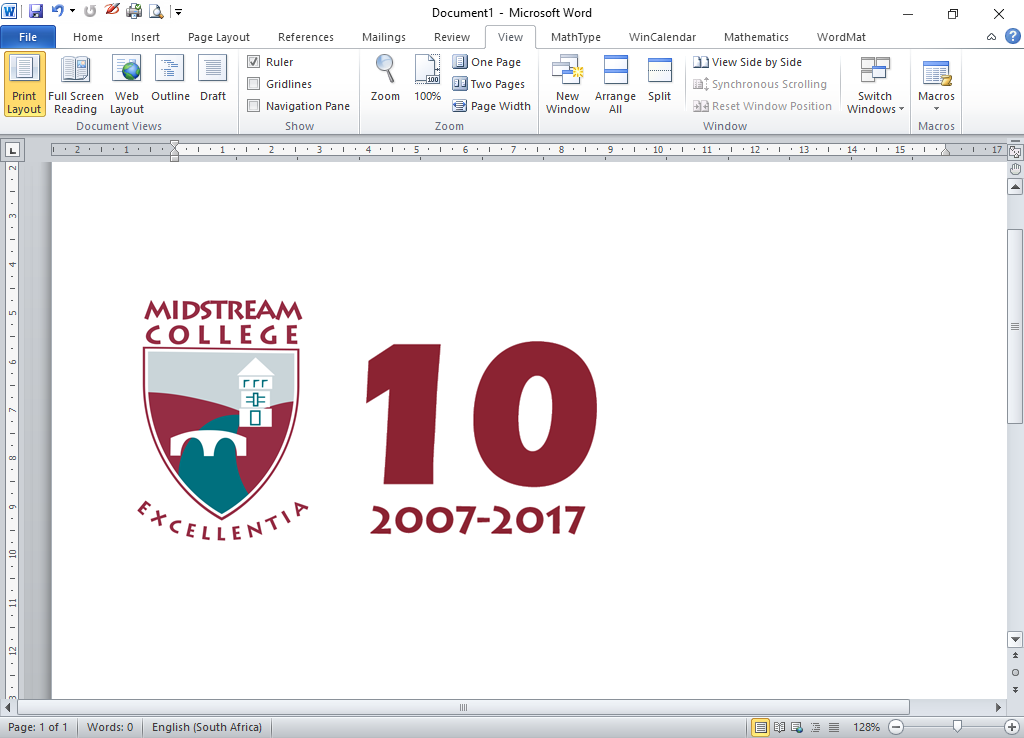 Gr. 8-JaarbeplanningGr. 8-JaarbeplanningAfrikaans Eerste Addisionele TaalAfrikaans Eerste Addisionele TaalKWARTAAL 1:PRAAT EN LUISTERVoorbereide leesOnvoorbereide leesOnvoorbereide gesprekVoorbereide gesprekLuistertoetsSKRYF EN AANBIED Kort TransaksioneelLEES EN KYK Leesbegrip Prosa:   ‘n Goeie dag vir boomklimPoësie: 2 gedigteTAALSTRUKTUUR EN -GEBRUIK TaalnotasKWARTAAL 2:PRAAT EN LUISTERVoorbereide leesOnvoorbereide leesVoorbereide mondelingLuisterbegripSKRYF EN AANBIED Kort transaksioneelLEES EN KYK Leesbegrip Prosa:  ‘n Goeie dag vir boomklimPoësie: 2 gedigteTAALSTRUKTUUR EN -GEBRUIK TaalnotasKWARTAAL 3:PRAAT EN LUISTERVoorbereide leesOnvoorbereide leesVoorbereide mondelingLuisterbegripSKRYF EN AANBIED Lang transaksioneelLEES EN KYK LeesbegripProsa:  FilmstudiePoësie:  2 GedigteTAALSTRUKTUUR EN -GEBRUIK TaalnotasKWARTAAL 4:SKRYF EN AANBIED Hersiening van skryfstukkeLEES EN KYK Begripstoetse Hersiening van alle poësieHersiening van filmstudieTAALSTRUKTUUR EN -GEBRUIK Hersiening van alle taalleerKWARTAAL 1:PRAAT EN LUISTERVoorbereide leesOnvoorbereide leesOnvoorbereide gesprekVoorbereide gesprekLuistertoetsSKRYF EN AANBIED Kort TransaksioneelLEES EN KYK Leesbegrip Prosa:   ‘n Goeie dag vir boomklimPoësie: 2 gedigteTAALSTRUKTUUR EN -GEBRUIK TaalnotasKWARTAAL 2:PRAAT EN LUISTERVoorbereide leesOnvoorbereide leesVoorbereide mondelingLuisterbegripSKRYF EN AANBIED Kort transaksioneelLEES EN KYK Leesbegrip Prosa:  ‘n Goeie dag vir boomklimPoësie: 2 gedigteTAALSTRUKTUUR EN -GEBRUIK TaalnotasKWARTAAL 3:PRAAT EN LUISTERVoorbereide leesOnvoorbereide leesVoorbereide mondelingLuisterbegripSKRYF EN AANBIED Lang transaksioneelLEES EN KYK LeesbegripProsa:  FilmstudiePoësie:  2 GedigteTAALSTRUKTUUR EN -GEBRUIK TaalnotasKWARTAAL 4:SKRYF EN AANBIED Hersiening van skryfstukkeLEES EN KYK Begripstoetse Hersiening van alle poësieHersiening van filmstudieTAALSTRUKTUUR EN -GEBRUIK Hersiening van alle taalleerAfrikaans HuistaalAfrikaans HuistaalKWARTAAL 1:PRAAT EN LUISTER LuisterbegripVoorbereide praatOnvoorbereide praatSKRYF EN AANBIED Stelwerk - opstelLEES EN KYK Begripstoetse en visuele geletterdheidPoësieProsa: Leeus met letselsTAALSTRUKTUUR EN -GEBRUIK   Piekfyn Afrikaans Graad 8 KWARTAAL 2:PRAAT EN LUISTER Onvoorbereide praatVoorbereide leesSKRYF EN AANBIED Transaksionele skryfwerkLEES EN KYK Begripstoetse visuele geletterdheidPoësie Prosa: KortverhaleTAALSTRUKTUUR EN -GEBRUIK Piekfyn Afrikaans Graad 8KWARTAAL 3:PRAAT EN LUISTER LuisterbegripPraatSKRYF EN AANBIED Transaksionele skryfLEES EN KYK Begripstoetse en visuele geletterdheidPoësie FilmstudieTAALSTRUKTUUR EN -GEBRUIK Piekfyn Afrikaans Graad 8KWARTAAL 4:SKRYF EN AANBIEDHersien StelwerkLEES EN KYKBegripstoetse en visuele geletterdheidPoësieFilmstudie: kortfilmTAALSTRUKTUUR EN -GEBRUIK Piekfyn Afrikaans graad 8 Hersiening.KWARTAAL 1:PRAAT EN LUISTER LuisterbegripVoorbereide praatOnvoorbereide praatSKRYF EN AANBIED Stelwerk - opstelLEES EN KYK Begripstoetse en visuele geletterdheidPoësieProsa: Leeus met letselsTAALSTRUKTUUR EN -GEBRUIK   Piekfyn Afrikaans Graad 8 KWARTAAL 2:PRAAT EN LUISTER Onvoorbereide praatVoorbereide leesSKRYF EN AANBIED Transaksionele skryfwerkLEES EN KYK Begripstoetse visuele geletterdheidPoësie Prosa: KortverhaleTAALSTRUKTUUR EN -GEBRUIK Piekfyn Afrikaans Graad 8KWARTAAL 3:PRAAT EN LUISTER LuisterbegripPraatSKRYF EN AANBIED Transaksionele skryfLEES EN KYK Begripstoetse en visuele geletterdheidPoësie FilmstudieTAALSTRUKTUUR EN -GEBRUIK Piekfyn Afrikaans Graad 8KWARTAAL 4:SKRYF EN AANBIEDHersien StelwerkLEES EN KYKBegripstoetse en visuele geletterdheidPoësieFilmstudie: kortfilmTAALSTRUKTUUR EN -GEBRUIK Piekfyn Afrikaans graad 8 Hersiening.BesigheidstudiesBesigheidstudiesKwartaal 1·         Hoofstuk 1: Die regering se betrokkenheid by die ekonomie.·         Hoofstuk 2: Die Nationale begroting.·         Hoofstuk 3: LewenstandaardKwartaal 2·         Hoofstuk 4: Markte·         Hoofstuk 5: Produksiefaktore·         Hoofstuk 6: Vorme van EienaarskapKwartaal 3·         Hoofstuk 7: BestuurKwartaal 4Hoofstuk 7: BestuurKwartaal 1·         Hoofstuk 1: Die regering se betrokkenheid by die ekonomie.·         Hoofstuk 2: Die Nationale begroting.·         Hoofstuk 3: LewenstandaardKwartaal 2·         Hoofstuk 4: Markte·         Hoofstuk 5: Produksiefaktore·         Hoofstuk 6: Vorme van EienaarskapKwartaal 3·         Hoofstuk 7: BestuurKwartaal 4Hoofstuk 7: BestuurDramatiese KunsteDramatiese KunsteKWARTAAL 1:Dramatiese elementeDrama in aksieKWARTAAL 2:Die geskiedenis van rolprenteDie vervaardiging van rolprenteKWARTAAL 3:Musiekblyspele en protesteaterKWARTAAL 4:Komedie en komedietegnieke VerhooggevegskunsKWARTAAL 1:Dramatiese elementeDrama in aksieKWARTAAL 2:Die geskiedenis van rolprenteDie vervaardiging van rolprenteKWARTAAL 3:Musiekblyspele en protesteaterKWARTAAL 4:Komedie en komedietegnieke VerhooggevegskunsEnglish First Additional LanguageLITERATUREPrivate Peaceful by Michael MorpurgoProseShort StoriesPoetry6 poemsFigures of speechFILM STUDY:The Little PrinceLANGUAGELanguage structures and selected exercisesVocabularyCOMPREHENSIONMultiple choiceTrue/False + QuoteOwn wordsFact and opinion + motivationAURALListening TestsORALPrepared speaking Unprepared speaking Reading (Prepared and unprepared)WRITINGParagraphDialogueNarrative essay Email and social mediaThank you noteEnglish First Additional LanguageLITERATUREPrivate Peaceful by Michael MorpurgoProseShort StoriesPoetry6 poemsFigures of speechFILM STUDY:The Little PrinceLANGUAGELanguage structures and selected exercisesVocabularyCOMPREHENSIONMultiple choiceTrue/False + QuoteOwn wordsFact and opinion + motivationAURALListening TestsORALPrepared speaking Unprepared speaking Reading (Prepared and unprepared)WRITINGParagraphDialogueNarrative essay Email and social mediaThank you noteEnglish Home LanguageEnglish Home LanguageTERM 1:PoetryIntroduction to poetrySonnet 1: Romeo and Juliet prologueLiteratureRomeo & JulietWritten AssessmentTransactional WritingOral WorkPrepared SpeechListening ComprehensionTERM 2:PoetrySonnet 2: Sonnet 104 – “To me, fair friend, you can never be old”Sonnet 3: “Death be not proud”Sonnet 4: “Remember”Unseen PoetryLiteratureRomeo and JulietWritten AssessmentDescriptive paragraphOral WorkPrepared readingListening ComprehensionTERM 3:PoetryNothing Gold Can StayLeather Jackets, Bikes & BirdsNo Man is an IslandUnseen PoetryLiteratureThe Outsiders Written AssessmentNarrative writingOral WorkVlogUnprepared readingTERM 4:PoetryNo Man is an Island·         Do Not Go Gentle Into That Good NightFilm StudyInside OutWritten AssessmentTransactional WritingTERM 1:PoetryIntroduction to poetrySonnet 1: Romeo and Juliet prologueLiteratureRomeo & JulietWritten AssessmentTransactional WritingOral WorkPrepared SpeechListening ComprehensionTERM 2:PoetrySonnet 2: Sonnet 104 – “To me, fair friend, you can never be old”Sonnet 3: “Death be not proud”Sonnet 4: “Remember”Unseen PoetryLiteratureRomeo and JulietWritten AssessmentDescriptive paragraphOral WorkPrepared readingListening ComprehensionTERM 3:PoetryNothing Gold Can StayLeather Jackets, Bikes & BirdsNo Man is an IslandUnseen PoetryLiteratureThe Outsiders Written AssessmentNarrative writingOral WorkVlogUnprepared readingTERM 4:PoetryNo Man is an Island·         Do Not Go Gentle Into That Good NightFilm StudyInside OutWritten AssessmentTransactional WritingFisiese WetenskappeFisiese WetenskappeEERSTE KWARTAALMaterie en materialeDiffusie van deeltjies in ‘n vloeistofWat gebeur as stowwe van fase veranderSmeltpunte en kookpunte van verskillende stowweElemente en verbindingsDie periodieke tabelAtome en molekulesBou molekules van verskillende verbindingsEienskappe van elemente verskil van eienskappe van verbindingsSkeidingsmetodes vir mengsels en verbindingsInleiding tot Fisiese WetenskappeEenhede van die SI-sisteem & wetenskaplike notasie.Laboratoriumreëls: wees ‘n verantwoordelike wetenskaplikeDie Wetenskaplike metodeSoorte grafieke TWEEDE KWARTAALStroom Elektrisiteit & MagneteStroombane – serie en parallelWeerstand : R= V/IBerekeningsDie magneetveld van ‘n staafmagneetDie elektromagneetStatiese ElektrisiteitDie effek van gelaaide voorwerpe op mekaarLaai van ‘n elektroskoopEffek van statiese elektrisiteit - die Van de Graaff-ontwikkelaarDERDE KWARTAALDigtheidDigtheid van vaste stowwe.Die digtheid van verskillende vloeistowwe.Meting en berekening van digtheid.Digtheid van gasse en vakuum.LigLigRefraksie en refleksieBeeldvormingSkaduwee’s en dispersie van ligSpektrum van ligKleurVIERDE KWARTAALGasseSuurstof, Waterstof, Koolstofdioksied, StikstofEERSTE KWARTAALMaterie en materialeDiffusie van deeltjies in ‘n vloeistofWat gebeur as stowwe van fase veranderSmeltpunte en kookpunte van verskillende stowweElemente en verbindingsDie periodieke tabelAtome en molekulesBou molekules van verskillende verbindingsEienskappe van elemente verskil van eienskappe van verbindingsSkeidingsmetodes vir mengsels en verbindingsInleiding tot Fisiese WetenskappeEenhede van die SI-sisteem & wetenskaplike notasie.Laboratoriumreëls: wees ‘n verantwoordelike wetenskaplikeDie Wetenskaplike metodeSoorte grafieke TWEEDE KWARTAALStroom Elektrisiteit & MagneteStroombane – serie en parallelWeerstand : R= V/IBerekeningsDie magneetveld van ‘n staafmagneetDie elektromagneetStatiese ElektrisiteitDie effek van gelaaide voorwerpe op mekaarLaai van ‘n elektroskoopEffek van statiese elektrisiteit - die Van de Graaff-ontwikkelaarDERDE KWARTAALDigtheidDigtheid van vaste stowwe.Die digtheid van verskillende vloeistowwe.Meting en berekening van digtheid.Digtheid van gasse en vakuum.LigLigRefraksie en refleksieBeeldvormingSkaduwee’s en dispersie van ligSpektrum van ligKleurVIERDE KWARTAALGasseSuurstof, Waterstof, Koolstofdioksied, StikstofGeografieGeografieKWARTAAL 1:Geografie van PlastiekKWARTAAL 2:      Geografie van SjokoladeKWARTAAL 3:Omgewingskwessies - beskermde gebiedeKWARTAAL 4:Geografie van DisneyworldKWARTAAL 1:Geografie van PlastiekKWARTAAL 2:      Geografie van SjokoladeKWARTAAL 3:Omgewingskwessies - beskermde gebiedeKWARTAAL 4:Geografie van DisneyworldGeskiedenisGeskiedenisKWARTAAL 1:Geskiedenis vaardighedeEerste WereldoorlogKWARTAAL 2:Eerste WêreldoorlogVerdrag van VersaillesKWARTAAL 3:Opbou tot Tweede WêreldoorlogKWARTAAL 4:Berlyn MuurKWARTAAL 1:Geskiedenis vaardighedeEerste WereldoorlogKWARTAAL 2:Eerste WêreldoorlogVerdrag van VersaillesKWARTAAL 3:Opbou tot Tweede WêreldoorlogKWARTAAL 4:Berlyn MuurLewenswetenskappeLewenswetenskappeKWARTAAL 1:Biologiese vaardighedeKWARTAAL 2:Biologiese vaardighedeKWARTAAL 3:Selle as basiese eenhede van leweFotosinteseRespirasieKWARTAAL 4:Mikro-organismesKWARTAAL 1:Biologiese vaardighedeKWARTAAL 2:Biologiese vaardighedeKWARTAAL 3:Selle as basiese eenhede van leweFotosinteseRespirasieKWARTAAL 4:Mikro-organismesLewensoriënteringLewensoriënteringKWARTAAL 1:Afdeling 2: Sosiale MediaProjek : Vasvra (Quiz) oor Sosiale MediaLo Prakties : LyndansKWARTAAL 2:Afdeling 4: VerhoudingsProjek: Vasvra (Quiz) oor VerhoudingsKWARTAAL 3:Afdeling 3: VerslawingProjek: Vasvra (Quiz)  oor VerslawingKWARTAAL 4:Afdeling 5: Loopbane en studievaardighedeKWARTAAL 1:Afdeling 2: Sosiale MediaProjek : Vasvra (Quiz) oor Sosiale MediaLo Prakties : LyndansKWARTAAL 2:Afdeling 4: VerhoudingsProjek: Vasvra (Quiz) oor VerhoudingsKWARTAAL 3:Afdeling 3: VerslawingProjek: Vasvra (Quiz)  oor VerslawingKWARTAAL 4:Afdeling 5: Loopbane en studievaardighedeMusiekMusiekKWARTAAL 1:Elemente van musiekQueen: Bohemian RhapsodyKWARTAAL 2:Die simfonieorkes: SamestellingInstrument kategoriseringIndividuele instrumenteKWARTAAL 3:Musiekblyspele:Joseph and the Amazing Technicolour DreamcoatKWARTAAL 4:Blues:Muddy Waters12-bar bluesKWARTAAL 1:Elemente van musiekQueen: Bohemian RhapsodyKWARTAAL 2:Die simfonieorkes: SamestellingInstrument kategoriseringIndividuele instrumenteKWARTAAL 3:Musiekblyspele:Joseph and the Amazing Technicolour DreamcoatKWARTAAL 4:Blues:Muddy Waters12-bar bluesRekeningkundeRekeningkundeKWARTAAL 1:Rekeningkundige terme & definisiesBrondokumenteKontantontvangstejoernaal en Koste van verkope berekeningeKWARTAAL 2:KontantbetalingsjoernaalGekombineerde oefeningeKWARTAAL 3:Rekeningkunde vergelyking EBLAlgemene GrootboekKWARTAAL 4:ProefbalansHersieningKWARTAAL 1:Rekeningkundige terme & definisiesBrondokumenteKontantontvangstejoernaal en Koste van verkope berekeningeKWARTAAL 2:KontantbetalingsjoernaalGekombineerde oefeningeKWARTAAL 3:Rekeningkunde vergelyking EBLAlgemene GrootboekKWARTAAL 4:ProefbalansHersieningRTTRTTKWARTAAL 1:Mod 1.1Mod 1.2Mod 4.1Mod 4.2KWARTAAL 2:PowerPointMod 4.3KWARTAAL 3:Mod 4.4Mod 4.5KWARTAAL 4:Mod 4.6Mod 4.7KWARTAAL 1:Mod 1.1Mod 1.2Mod 4.1Mod 4.2KWARTAAL 2:PowerPointMod 4.3KWARTAAL 3:Mod 4.4Mod 4.5KWARTAAL 4:Mod 4.6Mod 4.7TegnologieTegnologieTERMYN 1: ELEKTRIESE STELSELS EN BEHEERHoofstuk 12Hoofstuk 13Tekentegniek TekeningeTERMYN 2: MEGANIESE STELSELS EN BEHEER Hoofstuk 3Hoofstuk 6Praktiese Assesserings TaakKonstruksie TekeningeTERMYN 3: MEGANIESE STELSELS EN BEHEER Hoofstuk 7Hoofstuk 8Hoofstuk 9Hoofstuk 10Isometriese TekeningeTERMYN 4: STRUKTUREHoofstuk 1Praktiese Assesserings TaakHersieningOrtografiese TekeningeTERMYN 1: ELEKTRIESE STELSELS EN BEHEERHoofstuk 12Hoofstuk 13Tekentegniek TekeningeTERMYN 2: MEGANIESE STELSELS EN BEHEER Hoofstuk 3Hoofstuk 6Praktiese Assesserings TaakKonstruksie TekeningeTERMYN 3: MEGANIESE STELSELS EN BEHEER Hoofstuk 7Hoofstuk 8Hoofstuk 9Hoofstuk 10Isometriese TekeningeTERMYN 4: STRUKTUREHoofstuk 1Praktiese Assesserings TaakHersieningOrtografiese TekeningeVisuele KunsteVisuele KunsteKWARTAAL 1:Teorie:Elemente van kuns en Beginsels van ontwerpPrakties:Teken met inkleurpotlodeKWARTAAL 2:Teorie:San & Afrika Tradisionele KunsEgiptiese kunsPrakties:San-kunswerkBeeldhouwerkKWARTAAL 3:Teorie:Stillewe kunsPrakties:Stillewe tekening met olie pastelleKWARTAAL 4:Teorie:Struktuur van die gesigPrakties:Portret tekeningKWARTAAL 1:Teorie:Elemente van kuns en Beginsels van ontwerpPrakties:Teken met inkleurpotlodeKWARTAAL 2:Teorie:San & Afrika Tradisionele KunsEgiptiese kunsPrakties:San-kunswerkBeeldhouwerkKWARTAAL 3:Teorie:Stillewe kunsPrakties:Stillewe tekening met olie pastelleKWARTAAL 4:Teorie:Struktuur van die gesigPrakties:Portret tekeningWiskundeWiskundeKWARTAAL 1:TelgetalleHeelgetalleDie getallestelselGewone breukeDesimale breukeVerhouding en koersKWARTAAL 2:Eksponente Wetenskaplike notasieAlgebraïese uitdrukkingsAlgebraïese vergelykingsKWARTAAL 3:Numeriese -en Meetkundige patrone MeetkundeFinansiële WiskundeDie Stelling van PythagorasMetingKWARTAAL 4:DatahanteringWaarskynlikheidInleiding tot reguitlyngrafiekeKWARTAAL 1:TelgetalleHeelgetalleDie getallestelselGewone breukeDesimale breukeVerhouding en koersKWARTAAL 2:Eksponente Wetenskaplike notasieAlgebraïese uitdrukkingsAlgebraïese vergelykingsKWARTAAL 3:Numeriese -en Meetkundige patrone MeetkundeFinansiële WiskundeDie Stelling van PythagorasMetingKWARTAAL 4:DatahanteringWaarskynlikheidInleiding tot reguitlyngrafieke